Supplementary Fig. 4 Venn diagram of mRNAs involved in ceRNA regulation network.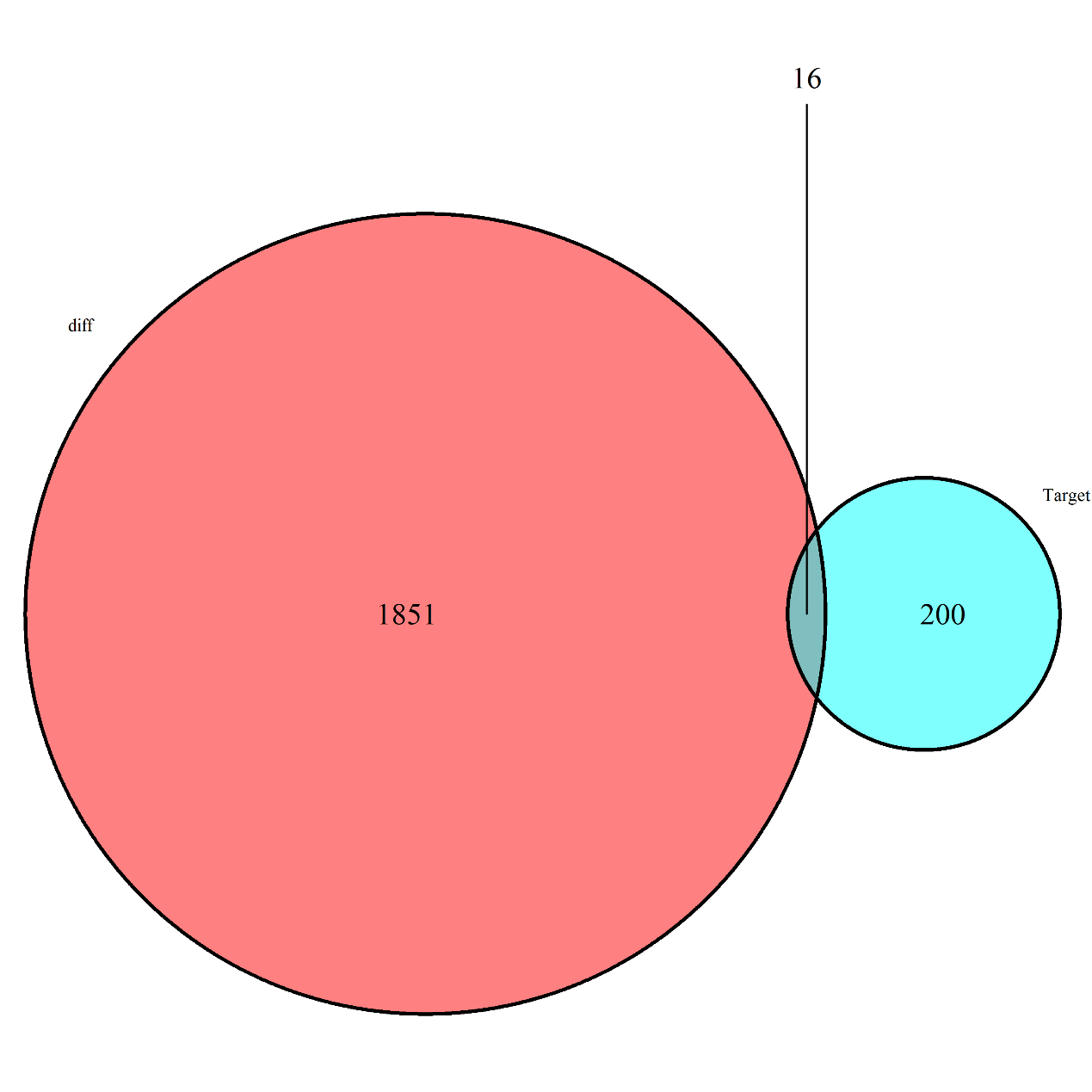 